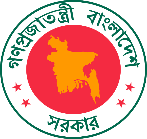 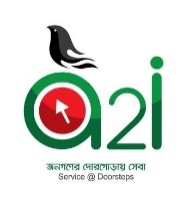 উদ্যোগের শিরোনাম :    বীজতুলা বিক্রয়ে ই সেবাবাস্তবায়নকারীঃ 
বিদ্যমান সেবাদান পদ্ধতিঃ ক. তুলাচাষীরা দুইমাস যাবৎ তাহার বীজতুলা সংগ্রহ,শুকানো 
   সংরক্ষণের পর দীর্ঘ সময় বীজতুলা বিক্রয়ের জন্য অপেক্ষা করেন;

খ.তুলাচাষীরা বীজতুলা বিক্রয়ের জন্য ইউনিট অফিসারের মাধ্যমে জিনারগণকে তুলা ক্রয়ের জন্য অবহিত করেন; গ.জিনারগণ তাদের সময় অনুসারে চাষীদের বীজতুলা ইউনিটে নিয়ে আসার জন্য সময় এবং তারিখ প্রদান;
 ঘ.তুলাচাষীরা তাদের বীজতুলা ইউনিটে নিয়ে আসে এবং বিক্রয় করেসমস্যার বিবৃতিঃ২। খ) চিহ্নিত সেবা প্রদান করার ক্ষেত্রে বিদ্যমান সমস্যা ও সমস্যার মূল কারণঃ সমাধানঃইউনিট অফিসার কর্তৃক তুলাচাষীর নাম ঠিকানাসহ ডাটাবেইজ তৈরি; ডাটা জোন অফিসে প্রেরণ; প্রধান তুলা উন্নয়ন কর্মকর্তা চাষীর এবং তুলাচাষের তথ্য জিনার প্রতিনিধিকে প্রেরণ; জিনার কর্তৃক তুলাক্রয়ের তারিখ,সময় এবং স্থান সংশ্লিষ্ট ইউনিট অফিসার এবং চাষীকে ও ইউনিট অফিসারকর্তৃক চাষীকে এসএমএস এর মাধ্যমে প্রেরণ; চাষী কর্তৃক বীজতুলা বিক্রয়; নতুন সেবাদান পদ্ধতিঃ                                                        প্রসেস ম্যাপ                                          প্রত্যাশিত ফলাফল (TCV)অন্যান্য সুবিধাঃ তুলাচাষীরা সহজে বীজতুলা  সংরক্ষণ করতে পারবে। রিসোর্স ম্যাপ সুবিধাভোগীর ধরন ও সংখ্যাঃ ধরণঃ   তুলাচাষী সংখ্যাঃ ৪০ জনআইডিয়া পাইলটিং এলাকা : তুলা উন্নয়ন বোর্ড, বগুড়াজোন                                          তুলাচাষীদের ডাটাবেইজ তৈরী 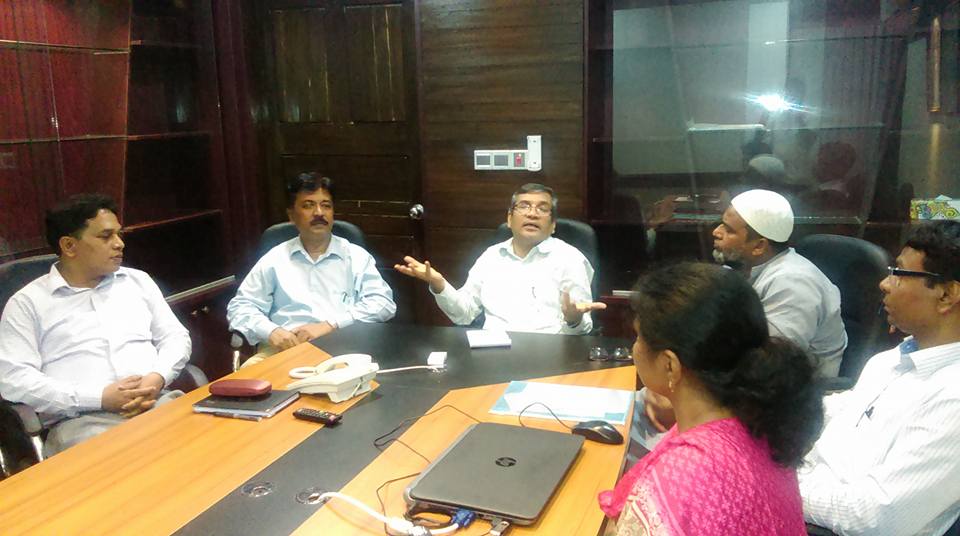 নির্বাহী পরিচালকসহ  জিনার প্রতিনিধির সাথে ইনোভেশন আইডিয়া বাস্তবায়ন নিয়ে আলোচনা 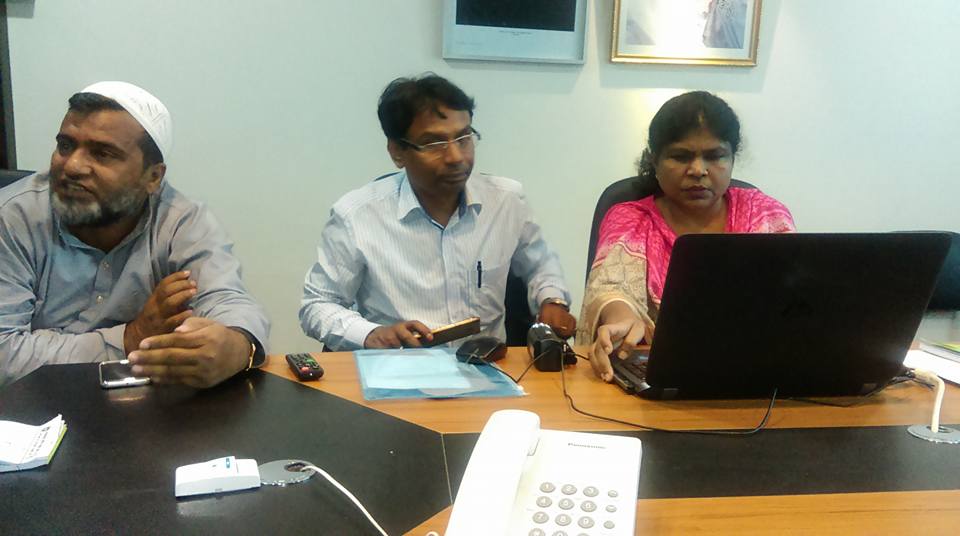 সিসিডিও  এবং  জিনার প্রতিনিধির সাথে  আইডিয়া বাস্তবায়নের বিভিন্ন ধাপ  প্রদর্শন 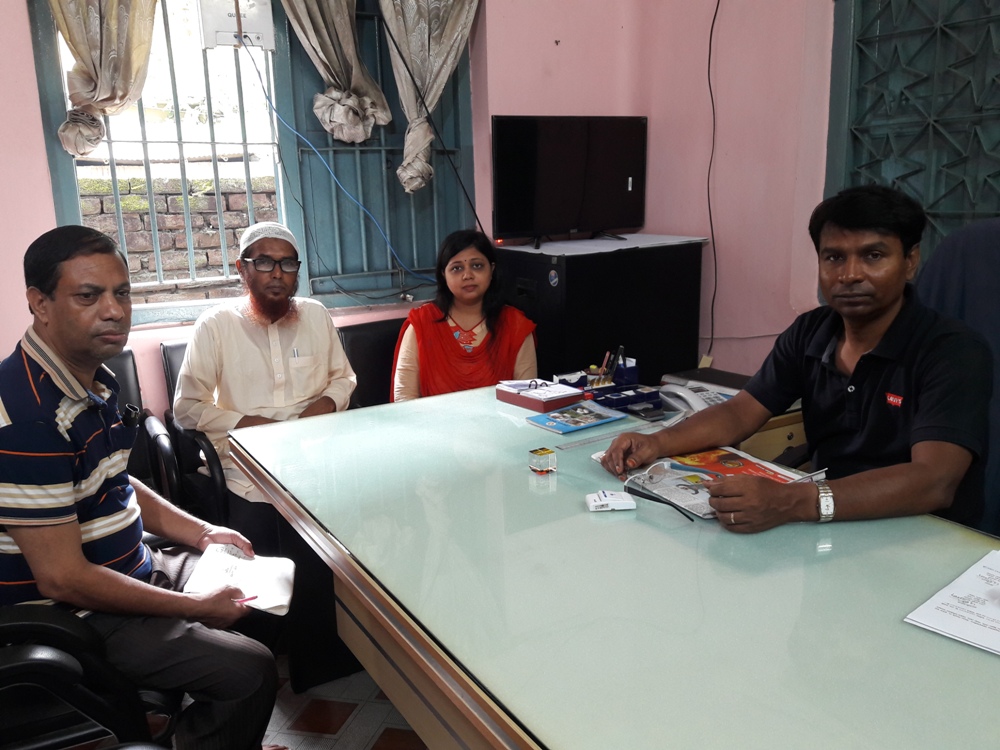 ইনোভেশন আইডিয়া পাইল্টিং জোনে মিটিং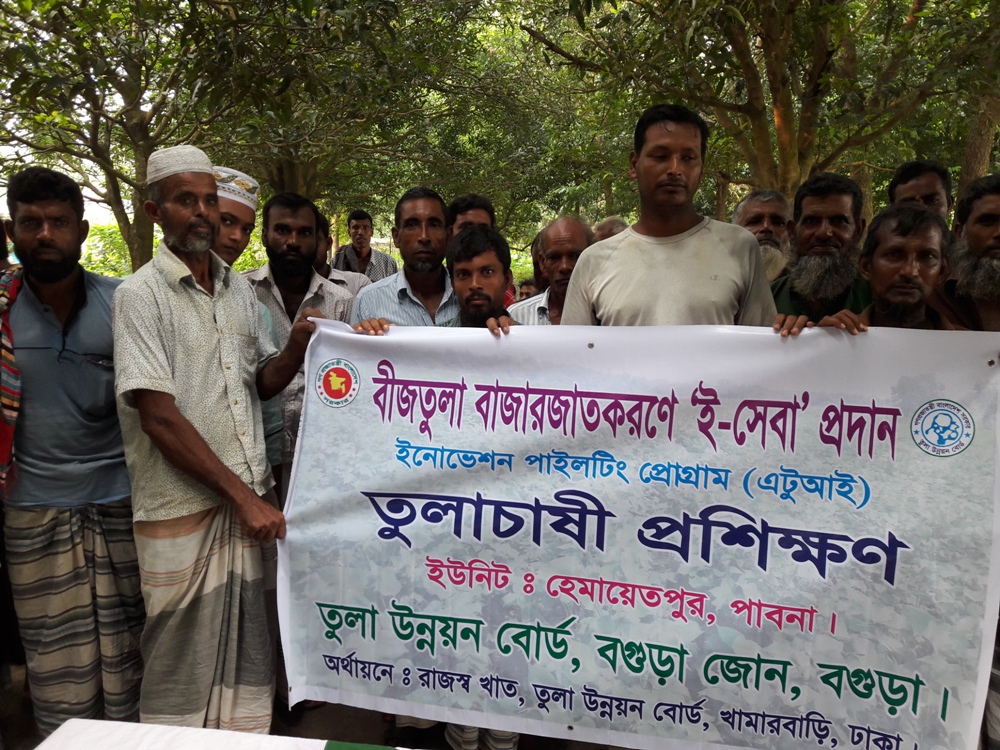 কৃষক প্রশিক্ষণ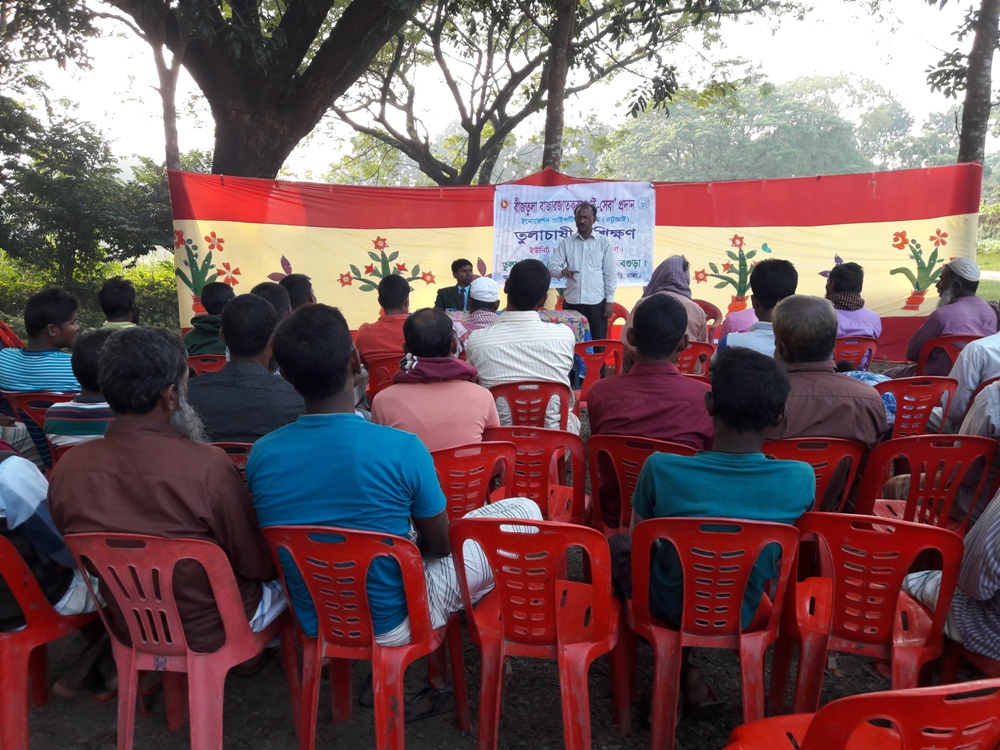                                                    কৃষক প্রশিক্ষণ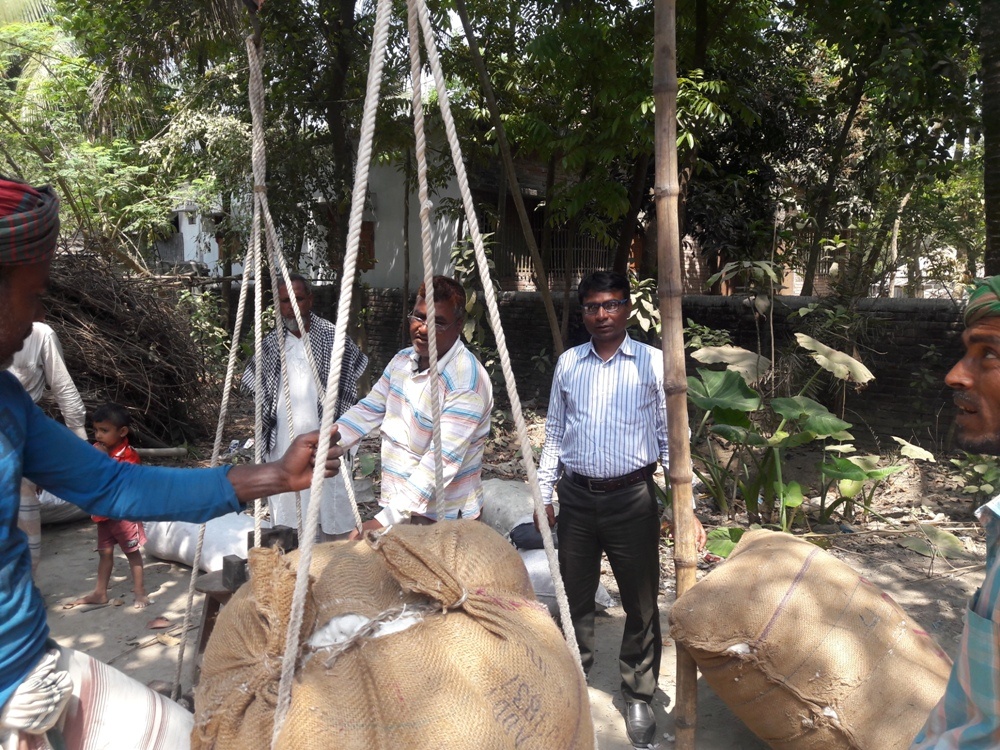 বীজতুলা বাজারজাত করণ         নাম পদবি কর্মস্থল ড. সীমা কুন্ডু আইপিএস তুলা উন্নয়ন বোর্ড, ঢাকা অঞ্চল  বিদ্যমান সমস্যা সমস্যার মূল কারণ সমস্যার কারণে সেবাগ্রহীতাদের ভোগান্তি বীজতুলা বিক্রয়দীর্ঘসূত্রতা জিনারগণ কখন তুলা ক্রয় করবেন তা নির্ধারিত না থাকা কৃষকদের দীর্ঘসময় বীজতুলা বিক্রয় করার জন্য অপেক্ষা করতে হয় বীজতুলা বিক্রয়দীর্ঘসূত্রতা জিনারগণ কখন তুলা ক্রয় করবেন তা নির্ধারিত না থাকা তুলাচাষীদের বীজতুলা সংরক্ষণের জায়গার অভাব বীজতুলা বিক্রয়দীর্ঘসূত্রতা জিনারগণ কখন তুলা ক্রয় করবেন তা নির্ধারিত না থাকা বীজতুলা সংরক্ষণের জন্য তুলাচাষীর পোষ্ট হারভেষ্ট  লস হয়। বীজতুলা বিক্রয়দীর্ঘসূত্রতা জিনারগণ কখন তুলা ক্রয় করবেন তা নির্ধারিত না থাকা দীর্ঘদিন বীজতুলা সংরক্ষণের ব্যবস্থা না থাকায় বীজতুলার মান হ্রাস পায় এবংআর্থিকভাবে ক্ষতিগ্রস্থ হয়। সময় খরচ আইডিয়া বাস্তবায়নের আগে ১৫--২০ দিন 10০০/- 5--6 বার আইডিয়া বাস্তবায়নের পরে ৫---7 দিন ১৫০/- 2-3 বার আইডিয়া বাস্তবায়নের ফলে সেবা গ্রহিতার প্রত্যাশিত বেনিফিট 1০---১৩ দিন 8৫০/- 3 বার প্রয়োজনীয় সম্পদ প্রয়োজনীয় সম্পদ প্রয়োজনীয় সম্পদ কোথা হতে পাওয়া যাবে? খাত বিবরণ প্রয়োজনীয় অর্থ জনবল ২জন --- বিদ্যমান বস্তুগত বস্তুগত                    ১টি মোবাইল 1০০০০/- অফিস বস্তুগত অন্যান্য এসএমএস বান্ডেল 15০০০/- অফিস অন্যান্য উদ্বুদ্ধকরন সভা ২৫০০০         প্রয়োজনীয় মোট  অর্থ         প্রয়োজনীয় মোট  অর্থ 50,০০০/- মাইলস্টোন (অর্জন) একটিভিটি(মাইলস্টোনকেঅর্জনকরার জন্য কার্য) কে করবে? মাস মাস মাস মাস মাস মাস মাস মাস মাইলস্টোন (অর্জন) একটিভিটি(মাইলস্টোনকেঅর্জনকরার জন্য কার্য) অগাস্ট২০১৭ সেপ্টেঃ২০১৭ অক্টোঃ২০১৭ নভেঃ ২০১৭ডিসেঃ ২০১৭জানুঃ২০১৮ফেব্রু২০১৮মার্চ২০১৮প্রাথমিকপ্রস্তুতি অফিস প্রধান / উর্দ্ধতন কর্তৃপক্ষের সাথে আলোচনা, অবহিতকরণ ও মৌখিক অনুমতি গ্রহণ TL প্রাথমিকপ্রস্তুতি টিমগঠন TL+TM প্রাথমিকপ্রস্তুতি বাস্তবায়নকারী দল নিয়েআলোচনা TL+TM তথ্যসম্বলিত ডাটাবেইজ তৈরী। ডাটাবেইজ তৈরি TL+TM তথ্যসম্বলিত ডাটাবেইজ তৈরী। ডাটাবেইজ হালনাগাদকরণ TL+TM তথ্যসম্বলিত ডাটাবেইজ তৈরী। ডাটাবেইজ তথ্য জেনাল কার্যালয়ে প্রেরণ TMনতুনপদ্ধতিতেসেবাপ্রদান।সিসিডিও কর্তৃক জিনারদের চাষীদের তথ্য প্রেরণTMজিনার কর্তৃক ইউনিট অফিসারের মাধ্যমে তুলাচাষীকে অবহিতকরণTMইউনিট অফিসার কর্তৃক জিনারদের  তুলা চাষীদের তথ্য প্রেরণTMবীজতুলা বিক্রয়TM µ. bs Pvlxi bvg I wcZvi bvg wVKvbv ‡gvevBj bs gšÍe¨ 1 ‡gvt nvweeyi ingvb wcZv : Puv` Avjx m`©vi MÖvg- ev½vevoxqv, †cvt †ngv‡qZcyi, Dc‡Rjv+‡Rjv- cvebv 01753390470 2 ‡gvt nv‡g`yj Bmjvg wcZv : Puv` Avjx MÖvg- ev½vevoxqv, †cvt †ngv‡qZcyi, Dc‡Rjv+‡Rjv- cvebv 01779622631 3 Avt Qvjvg wcZv : AvdQvi Avjx MÖvg- Pi ev½vevoxqv, †cvt †ngv‡qZcyi cvebv m`i, †Rjv- cvebv 01751606434 4  †gvt Puv` Avjx wcZv : †gvt wjqvKZ Avjx MÖvg- Pi ev½vevoxqv, †cvt †ngv‡qZcyi cvebv m`i, †Rjv- cvebv 01786747465 5 ‡gvt iweDj Bmjvg wcZv : Avt Qvjvg dwKi MÖvg- Pi ev½vevoxqv, †cvt †ngv‡qZcyi cvebv m`i, †Rjv- cvebv 01736368057 6 ‡gvt mwRe m`©vi wcZv : †gvt kixd m`©vi MÖvg- Pi ev½vevoxqv, †cvt †ngv‡qZcyi cvebv m`i, †Rjv- cvebv 01732985049 7 ‡gvt Rqbvj wek¦vm wcZvt  nweei wek¦vm MÖvg- wbqvgZ Dj¨vcyi, †cvt †ngv‡qZcyi cvebv m`i, †Rjv- cvebv 01775600477 8 ‡gvt gwZqvi gÛj wcZv : Beªvwng gÛj MÖvg- dvg©cvov (Pi ev½vcvov), †cvt †ngv‡qZcyi, cvebv m`i, †Rjv- cvebv 01719213193 µ. bs Pvlxi bvg I wcZvi bvg wVKvbv ‡gvevBj bs gšÍe¨ 9 ‡gvt gRby cÖvgvwbK wcZv : kwd cÖvgvwbK MÖvg- dvg©cvov (Pi ev½vcvov), †cvt †ngv‡qZcyi, cvebv m`i, †Rjv- cvebv 0179175316 10 Aveyj Kvjvg wcZv : Av‡gv` Avjx MÖvg- dvg©cvov (Pi ev½vcvov), †cvt †ngv‡qZcyi, cvebv m`i, †Rjv- cvebv Aby‡iv‡a 01767585854 11 ‡gvt meve cÖvgvwbK wcZv : Avãyi iv¾vK MÖvg- eveyj Pviv, †cvt kvncvov Dc‡Rjv- Ck¦i`x, †Rjv- cvebv 01719915441 12  †gvt mve`yj  cÖvgvwbK wcZv : †iKvZ Avjx MÖvg- fevwbcyi (‡kLcvov), †cvt kvwbKw`qv cvebv m`i, †Rjv- cvebv 01703148108 13 ‡gvt nvmvb †kL wcZv : Avãyj Avjxg †kL MÖvg- fevwbcyi, †cvt kvwbKw`qv Dc‡Rjv+‡Rjv- cvebv 01722591297 14 ‡gvt Bev`Z †kL wcZv : †gvt ev‡Qi †kL MÖvg- fevwbcyi, †cvt kvwbKw`qv Dc‡Rjv+‡Rjv- cvebv 01747500651 15 ‡gvt Kvgvj †kL wcZv : wkK`vi †kL MÖvg- fevwbcyi, †cvt kvwbKw`qv Dc‡Rjv+‡Rjv- cvebv 01726317643 16 ‡gvt BDbyQ †kL wcZv : jv‡Qi †kL MÖvg- fevwbcyi, †cvt kvwbKw`qv Dc‡Rjv+‡Rjv- cvebv 01796883498 17 ‡gvt AvIqvj †kL wcZv : Av°vQ †kL MÖvg- Pi fevbxcyi, †cvkvwbKw`qv cvebv m`i, †Rjv- cvebv 01725441841 18 ‡gvt kixdzj Bmjvg wcZv : †gvt b~iæÏxb gÛj MÖvg- Pi fevbxcyi, †cvkvwbKw`qv cvebv m`i, †Rjv- cvebv 01720332167 19 ‡gvt AvZi Avjx wcZv : AvwRRyj †ecvix MÖvg- fevbxcyi (ct cvov) †cvt kvwbKw`qv cvebv m`i, †Rjv- cvebv 01705355646 20 ‡gvt kwdKzj Bmjvg wcZv : BDmyd Avjx MÖvg- fevbxcyi gvwj_vcvov, †cvt kvwbKw`qv cvebv m`i, †Rjv- cvebv 01780881834 21 ‡gvt AvmgZ gvwj_v wcZv : AvdQvi gvwj_v MÖvg- fevbxcyi gvwj_vcvov, †cvt kvwbKw`qv cvebv m`i, †Rjv- cvebv Aby‡iv‡a 01726430575 22 ‡gvt RvBbvj nK wcZv : †gvt Inve Avjx MÖvg- fevbxcyi gvwj_vcvov, †cvt kvwbKw`qv cvebv m`i, †Rjv- cvebv 01799834646 23 ‡gvt Avjg wcZv : iRe Avjx MÖvg- Pi ev¸›`v, †cvt wkjvB`n Dc‡Rjv- KzgviLvjx, †Rjv- Kzwóqv 01761188667 µ. bs Pvlxi bvg I wcZvi bvg wVKvbv ‡gvevBj bs gšÍe¨ 24 ‡gvt ivRy cÖvgvwbK wcZv : Kvjy cÖvgvwbK H MÖvg- Pi ev¸›`v, †cvt wkjvB`n Dc‡Rjv- KzgviLvjx, †Rjv- Kzwóqv 01747652493 25 Avãyi iv¾vK wcZv : Av‡qb DÏxb MÖvg- Pi ev¸›`v, †cvt wkjvB`n Dc‡Rjv- KzgviLvjx, †Rjv- Kzwóqv Aby‡iv‡a 01795799029 26 ‡gvt gyKZvi gÛj wcZv : Rqbv gÛj MÖvg- Pi ev¸›`v, †cvt wkjvB`n Dc‡Rjv- KzgviLvjx, †Rjv- Kzwóqv H Aby‡iv‡a 01741477023 27 ‡gvt nvwg`yj wcZv : †gvt BDmyd gÛj MÖvg- Pi ev¸›`v, †cvt wkjvB`n Dc‡Rjv- KzgviLvjx, †Rjv- Kzwóqv 01960807293 28 Avt iwk` wcZv : nvwKg DÏxb MÖvg- ev¸›`v, †cvt wkjvB`n Dc‡Rjv- KzgviLvjx, †Rjv- Kzwóqv 01704947647 29 ‡gvt gvwbK m`©vi wcZv : Rqbve m`©vi MÖvg- ev¸›`v, †cvt wkjvB`n Dc‡Rjv- KzgviLvjx, †Rjv- Kzwóqv Aby‡iv‡a 01756660389 30 ‡gvt AvRv`yj wcZv : bvwRg gÛj MÖvg- ev¸›`v, †cvt wkjvB`n Dc‡Rjv- KzgviLvjx, †Rjv- Kzwóqv 0176142263 31 ‡gvt †iRvDj nK wcZv : g‡°j Avjx MÖvg- ev¸›`v, †cvt wkjvB`n Dc‡Rjv- KzgviLvjx, †Rjv- Kzwóqv 01723764666 32 ‡gvt Avãyjøvn wcZv : QvKvgyÏxb MÖvg- ev¸›`v, †cvt wkjvB`n Dc‡Rjv- KzgviLvjx, †Rjv- Kzwóqv Aby‡iv‡a 01922728199 33 ‡gvt AvQvB gÛj wcZv : Avt KzÏyQ m`©vi MÖvg- ev¸›`v, †cvt wkjvB`n Dc‡Rjv- KzgviLvjx, †Rjv- Kzwóqv Aby‡iv‡a 01736901869 34 ‡gvt AvRv` mi`vi wcZv : wcZ¡ve Avjx MÖvg- evmy›`v, evnvbcvov, †cvt wkjvB`n Dc‡Rjv- KzgviLvjx, †Rjv- Kzwóqv 01730998593 35 ‡gvt Puv` Avjx †gŠjex wcZv : gwReyi ingvb MÖvg- fevbxcyi, †cvt kvwbKw`qv Dc‡Rjv+‡Rjv- cvebv 01779089112 36 ‡gvt bRiæj Bmjvg wcZv : `wei Avjx MÖvg- Puv`cyi, †cvt wkjvB`n Dc‡Rjv- KzgviLvjx, †Rjv- Kzwóqv 01789920166 37 ‡gvt Avqbvj nK wcZv : †R‡ni Avjx MÖvg- Puv`cyi, †cvt wkjvB`n Dc‡Rjv- KzgviLvjx, †Rjv- Kzwóqv Aby‡iv‡a 01795024185 38 ‡gvt RvgvZ Avjx wcZv : AvdQvi Avjx MÖvg- Pi‡Nvlcyi, †cvt wkjvB`n Dc‡Rjv- KzgviLvjx, †Rjv- Kzwóqv 01919766834 39 ‡gvt AvwRRyj nK wcZv :  ‡Qv‡jgvb cÖvgvwbK MÖvg- ˆfiecvov, †cvt wkjvB`n Dc‡Rjv- KzgviLvjx, †Rjv- Kzwóqv Aby‡iv‡a 01942134900 40 ‡gvt wRbvZ m`©vi wcZv : Pv`y mi`vi MÖvg- fevbxcyi gwjøKcvov, †cvt kvwbKw`qv cvebv m`i, †Rjv- cvebv 01784019824 